T.C.              SAKARYAUYGULAMALI BİLİMLER ÜNİVERSİTESİ TURİZM FAKÜLTESİ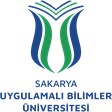 İŞ SÜREÇLERİ62) ÖĞRENCİ HİZMET ALIM İŞLEMLERİÖĞRENCİ İŞÇİ ALIM SÜRECİ İŞLEMİNİ BAŞLAT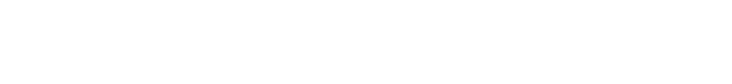 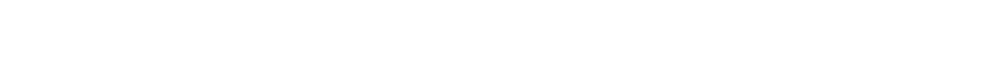 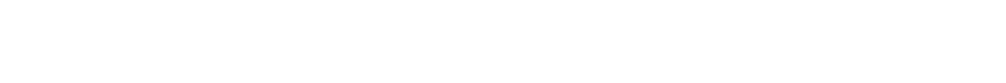 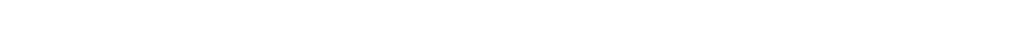 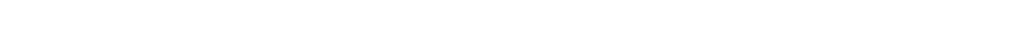 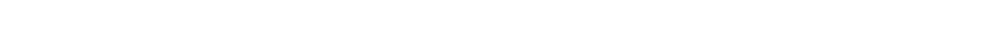 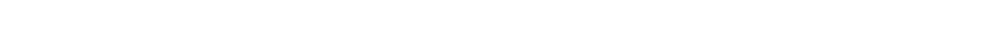 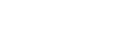 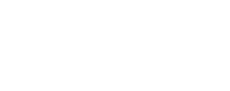 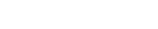 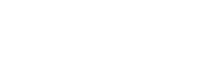 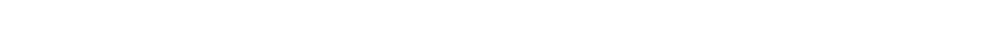 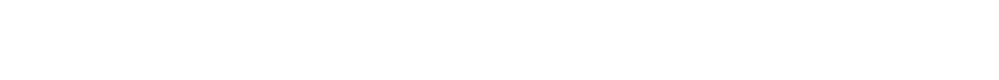 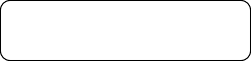 Sağlık Kültür ve Spor Dairesi Başkanlığınca Okullara Çalıştırılacak Öğrenci Sayıları Bildirilir.Dekanlık Çalıştırılacak Öğrenci Sayısını ve Aranan Vasıfları Öğrencilere Duyurur.Dekanlık Öğrencilerin Seçimi İle İlgili Komisyon Oluşturur.Öğrenciler Çalışmak İstediklerini Bir Dilekçe İle Komisyona Sunarlar.Komisyon Çalışacak Öğrencileri Seçimini Yapar.SonuçOlumsuz Mu?EVETÇalışma İsteğiRed edilirHAYIRKomisyonca Seçilen Öğrencilerin İsimleri Müdürlüğe Verilir.Müdürlük Seçilen Öğrencilerin isimlerini Sağlık Kültür ve Spor Dairesi Başkanlığına Bildirir.Seçilen Öğrenci İlgili Birimde Çalışmaya Başlar.İŞLEM SONUSÜREÇ ADIÖğrenci Hizmet Alım SüreciÖğrenci Hizmet Alım SüreciÖğrenci Hizmet Alım SüreciSÜREÇ NO62TARİH01.01.2024SÜRECİN SORUMLUSUÖğrenci Hizmet Alım KomisyonuÖğrenci Hizmet Alım KomisyonuÖğrenci Hizmet Alım KomisyonuSÜREÇ ORGANİZASYON İLİŞKİSİDekanlık, Öğrenci Alım Komisyonu, Öğrenci, RektörlükDekanlık, Öğrenci Alım Komisyonu, Öğrenci, RektörlükDekanlık, Öğrenci Alım Komisyonu, Öğrenci, RektörlükÜST SÜRECİYönetim İşletişim SüreciYönetim İşletişim SüreciYönetim İşletişim SüreciSÜRECİN AMACIÖğrenci İşçi Olarak Uygun Kişilerin Seçimini SağlamakÖğrenci İşçi Olarak Uygun Kişilerin Seçimini SağlamakÖğrenci İşçi Olarak Uygun Kişilerin Seçimini SağlamakSÜRECİN SINIRLARIÖğrenci, Dilekçe ile Part-Time Olarak Çalışmak İstediğini Öğrenci Hizmet Alım Komisyonuna Bildirmesi ile Başlar, Kabul Edilmesi ya da Onaylanmadığının Bildirilmesi ile Sonlanır.Öğrenci, Dilekçe ile Part-Time Olarak Çalışmak İstediğini Öğrenci Hizmet Alım Komisyonuna Bildirmesi ile Başlar, Kabul Edilmesi ya da Onaylanmadığının Bildirilmesi ile Sonlanır.Öğrenci, Dilekçe ile Part-Time Olarak Çalışmak İstediğini Öğrenci Hizmet Alım Komisyonuna Bildirmesi ile Başlar, Kabul Edilmesi ya da Onaylanmadığının Bildirilmesi ile Sonlanır.SÜREÇ ADIMLARISağlık Kültür ve Spor Daire Başkanlığınca Fakültede Part-Time Çalıştırılacak Öğrenci Sayısı Bir Üst Yazı ile Dekanlığa Bildirilir.Müdürlükçe Gelen yazı Öğrencilere Duyurulur.Müdürlüklerde Konu İle İlgili Komisyon Oluşturulur. Öğrenciler Öğrenci Hizmet Alım KomisyonunaÇalışmak İstediklerini Dilekçe İle Bildirirler.Komisyon Öğrenciler ile İlgili Mülakat Yapar.Çalışacak Öğrencilerin Seçimi Yapılır Sonuç Olumsuz İse Ret edilir. Olumlu İse Öğrenci Part Time olarak çalışırÇalışacak Öğrenciler Sağlık Kültür ve Spor Daire Başkanlığına Bir Üst Yazı İle Bildirilir.Sağlık Kültür ve Spor Daire Başkanlığınca Fakültede Part-Time Çalıştırılacak Öğrenci Sayısı Bir Üst Yazı ile Dekanlığa Bildirilir.Müdürlükçe Gelen yazı Öğrencilere Duyurulur.Müdürlüklerde Konu İle İlgili Komisyon Oluşturulur. Öğrenciler Öğrenci Hizmet Alım KomisyonunaÇalışmak İstediklerini Dilekçe İle Bildirirler.Komisyon Öğrenciler ile İlgili Mülakat Yapar.Çalışacak Öğrencilerin Seçimi Yapılır Sonuç Olumsuz İse Ret edilir. Olumlu İse Öğrenci Part Time olarak çalışırÇalışacak Öğrenciler Sağlık Kültür ve Spor Daire Başkanlığına Bir Üst Yazı İle Bildirilir.Sağlık Kültür ve Spor Daire Başkanlığınca Fakültede Part-Time Çalıştırılacak Öğrenci Sayısı Bir Üst Yazı ile Dekanlığa Bildirilir.Müdürlükçe Gelen yazı Öğrencilere Duyurulur.Müdürlüklerde Konu İle İlgili Komisyon Oluşturulur. Öğrenciler Öğrenci Hizmet Alım KomisyonunaÇalışmak İstediklerini Dilekçe İle Bildirirler.Komisyon Öğrenciler ile İlgili Mülakat Yapar.Çalışacak Öğrencilerin Seçimi Yapılır Sonuç Olumsuz İse Ret edilir. Olumlu İse Öğrenci Part Time olarak çalışırÇalışacak Öğrenciler Sağlık Kültür ve Spor Daire Başkanlığına Bir Üst Yazı İle Bildirilir.SÜREÇ PERFORMANS GÖSTERGELERİPerformans GöstergesiPerformans GöstergesiPerformans GöstergesiSÜREÇ PERFORMANS GÖSTERGELERİÇalışan Öğrenci İşçi Sayısı Başvuran/Kabul Edilen Öğrenci SayısıÇalışan Öğrenci İşçi Sayısı Başvuran/Kabul Edilen Öğrenci SayısıÇalışan Öğrenci İşçi Sayısı Başvuran/Kabul Edilen Öğrenci Sayısı